									Ravensburg, 14.09.22Erinnerung an den Digitalen Elternabend: Smartphones, Soziale Netzwerke & Gaming Liebe Eltern,bereits im letzten Schuljahr hatten wir Ihnen den Zugang zum Digitalen Elternabend von Clemens Beisel geschickt. Es ist uns als Schule und pädagogische Fachkräfte wichtig, dass Sie zu Hause bei der Medienerziehung Ihrer Kinder Unterstützung erhalten. Medienerziehung muss überall stattfinden – auch daheim. Die Probleme, die sozialen Medien mit sich bringen können kennen Sie genauso gut wie wir: Kinder und Jugendliche beleidigen sich in WhatsApp-Klassengruppen oder teilen jugendgefährdende Inhalte über soziale Medien. Durch Spiele auf Konsolen und Handys bleibt die Zeit zum Lernen und andere Freizeitaktivitäten auf der Strecke. Gerade Sie als Eltern spüren, dass Ihre Kinder Unterstützung brauchen. Heute möchten wir Sie daran erinnern, dass der Digitale Elternabend Ihnen dabei helfen kann.Die Darstellungen von Herrn Beisel veranschaulichen, wie Sie Ihre Kinder beim Heranwachsen mit Medien unterstützen. Sie finden in den Beiträgen praktische Tipps und Anleitungen sowie pädagogische Kniffe, die es Ihnen ermöglichen, Ihre Kinder im Umgang mit Smartphone und Co. gut zu begleiten.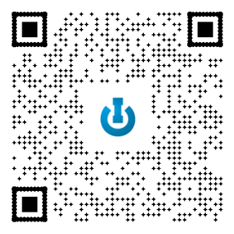 Haben Sie Interesse am Digitalen Elternabend? Dann schicken Sie mir eine E-Mail an heindel@schulsozialarbeit.ravensburg.de  Sie erhalten dann von mir die Zugangsdaten per E-Mail. Mit den Zugangsdaten können Sie sich hier einloggen: http://www.clemenshilft.de/digitalerelternabend Den Digitalen Elternabend können Sie bequem von zuhause aus, wann immer es Ihnen zeitlich passt besuchen. Er steht Ihnen bis zum 31.03.2023 kostenfrei zur Verfügung.Mit freundlichen Grüßen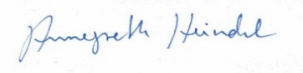 Annegreth HeindelSchulsozialarbeiterin